Publicado en Madrid el 04/10/2018 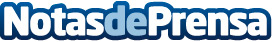 Pícola Decoración lanza su nueva colección de barras de cortinas "Forest", realizada con madera de bosques reforestadosLa colección "Forest" está disponible en madera de 20 y 28 mm de diámetro y se presenta en 5 colores con 3 terminales diferentes Datos de contacto:Silvia Martínezwww.picola.comNota de prensa publicada en: https://www.notasdeprensa.es/picola-decoracion-lanza-su-nueva-coleccion-de Categorias: Bricolaje Interiorismo Consumo Construcción y Materiales http://www.notasdeprensa.es